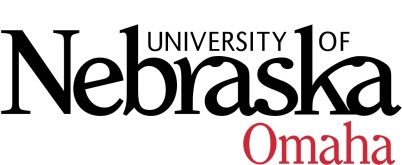 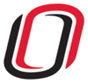 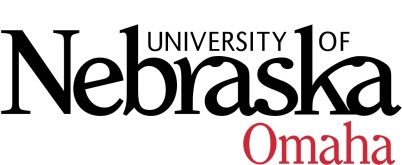 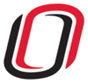 UNIVERSITY OF NEBRASKA AT OMAHAEDUCATIONAL POLICY ADVISORY COMMITTEESUMMARYFriday, December 8, 20179:00 AMEppley Administration Building Members present: Christina Dando, Patricia Meglich, Katie Bishop, Ann Coyne, Ann Luther, and Associate VC Deborah Smith-Howell presided.  AnnouncementsAccreditation Visit is March 5-7, 2018Approved summary 11-10-17CurriculumDiscontinue BS in Recreation and Leisure Studies.  (report item)Course Syllabi (please see refer to link in email)The following new course(s) were approved pending minor edits:AVN 2500 Unmanned Aircraft Systems Flight Operations, 3 hrs. (Anticipated enrollment# and the SLO’s be stated as student learning outcomes for both of these courses.   (List of performance objectives stated as student learning outcomes.)AVN 4500 Advanced Unmanned Aircraft Systems Procedures, 3 hrs.  (Anticipated enrollment# and the SLO’s be stated as student learning outcomes for both of these courses.   (List of performance objectives stated as student learning outcomes.)The following new course(s) were approved:GERO 3000 Community Resources for Older Adults, 3 hrs.  SPAN 8066 Introduction to Translation and Interpretation, 3 hrs. The following new course(s) require edits and will be re-reviewed:ITIN 8900 Independent Study, 1-3 hrs. (course description, formatting/SLO’sMeeting Dates 9:00-10:30, Eppley Administration Building 202:Friday, December 8, 2017Friday, January 12, 2018Friday, February 9, 2018Friday, March 9, 2018Friday, April 13, 2018Friday, May 11, 2018